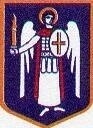 ДЕПУТАТКиївської міської ради VIII скликання«22» березня 2018 року                                                     № 08/279/08/051-543Голові Постійної комісії Київської міської ради з питань освіти, науки, сім’ї, молоді та спорту Старостенко Г.В. адреса: 01044, м. Київ, вул. Хрещатик, буд. 36ДЕПУТАТСЬКЕ ЗВЕРНЕННЯШановна Ганно Вікторівно! У процесі здійснення своїх депутатських повноважень мені стали відомі обставини та факти можливого порушення законодавчих та нормативно-правових актів у сфері містобудування. Останнє мені стало відомо із інформації, наданої занепокоєними батьками, діти яких відвідують ДНЗ № 92 (вул. Антоновича, 4/2) та Спеціалізовану школу № 87 ім. О.П. Довженка (вул. Антоновича, 4/6). Зокрема мова йде про потенційне прийняття Київрадою рішення «Про надання ОСББ «Еліт-Прайм» земельної ділянки для експлуатації та обслуговування багатоквартирного житлового будинку на вул. Антоновича, 8-б Голосіївського району м. Києва», проект якого нині перебуває на розгляді в Київраді.Так, слід зазначити, що п. 2 цього проекту рішення передбачає надати ОСББ «Еліт-прайм» у постійне користування земельну ділянку площею 0,2228 га (кадастровий номер 8000000000:76:064:0096) для експлуатації та обслуговування багатоквартирного житлового будинку на вул. Антоновича, 8-б у Голосіївському районі м. Києва із земель комунальної власності територіальної громади міста Києва. Відповідне положення проекту рішення не прямо, а опосередковано порушує норми права у сфері містобудування. Так, воно зумовить зменшення території, яка нині закріплена за ДНЗ № 92, потужність якого 4 групи на 65 місць. Тобто із 2925 м2, закладу залишиться близько 1200 м2. До того ж, варто наголосити на тому, що цей навчальний заклад був побудований у 1937 році, а тому є можливість, що будівництво «по сусідству» здійснить деструктивний вплив на будівлю садочку.Також потенційними користувачами вказаною земельною ділянкою було прихоплено частину спортивного майданчика прилеглої Спеціалізованої школи № 87 ім. О.П. Довженка (Додаток А).Якщо ознайомитись із матеріалами топозйомки майбутнього стану земельної ділянки та прилеглих до неї територій, то можна побачити межі, які запланувало встановити ОСББ «Еліт-Прайм» (Додаток Б). Заплановані межі разюче відрізняються від тих, які встановлено нині (Додаток В).Крім того, що також є край важливим, то це питання загального проїзду, який у разі передачі зазначеної земельної ділянки в таких розмірах не буде збережений у встановлених законом межах.Між іншим, слід наголосити на тому, що територія, на яку претендує ОСББ «Еліт-Прайм» для експлуатації та обслуговування існуючого багатоквартирного будинку нині складає 2228 м2. Враховуючи, що на одного мешканця багатоквартирного будинку має бути як мінімум 12 м2 прибудинкової території, то там може жити 185 мешканців, хоча  існуючий житловий будинок всього 2-поверховий (Додаток Г). А оскільки поруч із останнім на земельній ділянці розташований офіс з невідомим правовим статусом, то в майбутньому на місці нинішнього 2-поверхового житлового будинку планується нова забудова, а може, «виросте і нова висотка».На підставі зазначеного, керуючись ст. 13 Закону України «Про статус депутатів місцевих рад» та ст. 20 Регламенту Київської міської ради, ПРОШУ ВАС:У межах своїх повноважень на найближчому засіданні Постійної комісії Київської міської ради з питань освіти, науки, сім’ї, молоді та спорту розглянути питання про надання ОСББ «Еліт-Прайм» земельної ділянки для експлуатації та обслуговування багатоквартирного житлового будинку на вул. Антоновича, 8-б Голосіївського району м. Києва та направити висновок комісії Постійній комісії Київської міської ради з питань містобудування, архітектури та землекористування. Про результати розгляду даного депутатського звернення прошу інформувати мене у встановлений законодавством України строк за адресою: 01044, м. Київ, вул. Хрещатик, буд. 36. А також додатково дублювати відповідь на e-mail: zhanna.kovalenko.21@gmail.com. З повагою,депутат Київради,                                                                 член депутатської фракції«Об’єднання «Самопоміч»у Київській міській раді                                                        О.О. ПинзеникВик: Коваленко Жаннател.: 093-948-11-40Додаток АЧастина спортивного майданчика прилеглої Спеціалізованої школи № 87 ім. О.П. Довженка 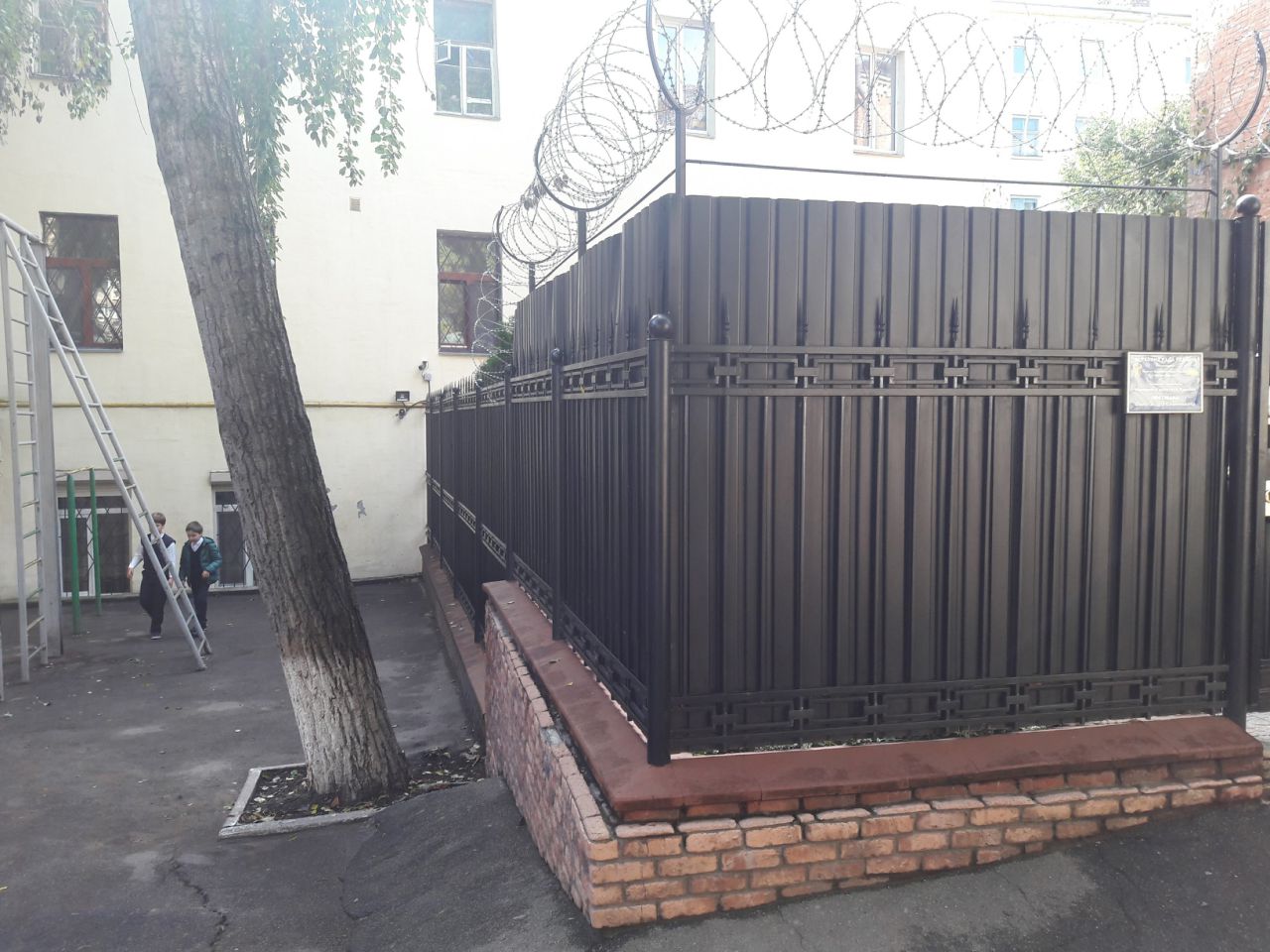 Додаток БЖирним виділено межі, які запланувало встановити ОСББ «Еліт-Прайм»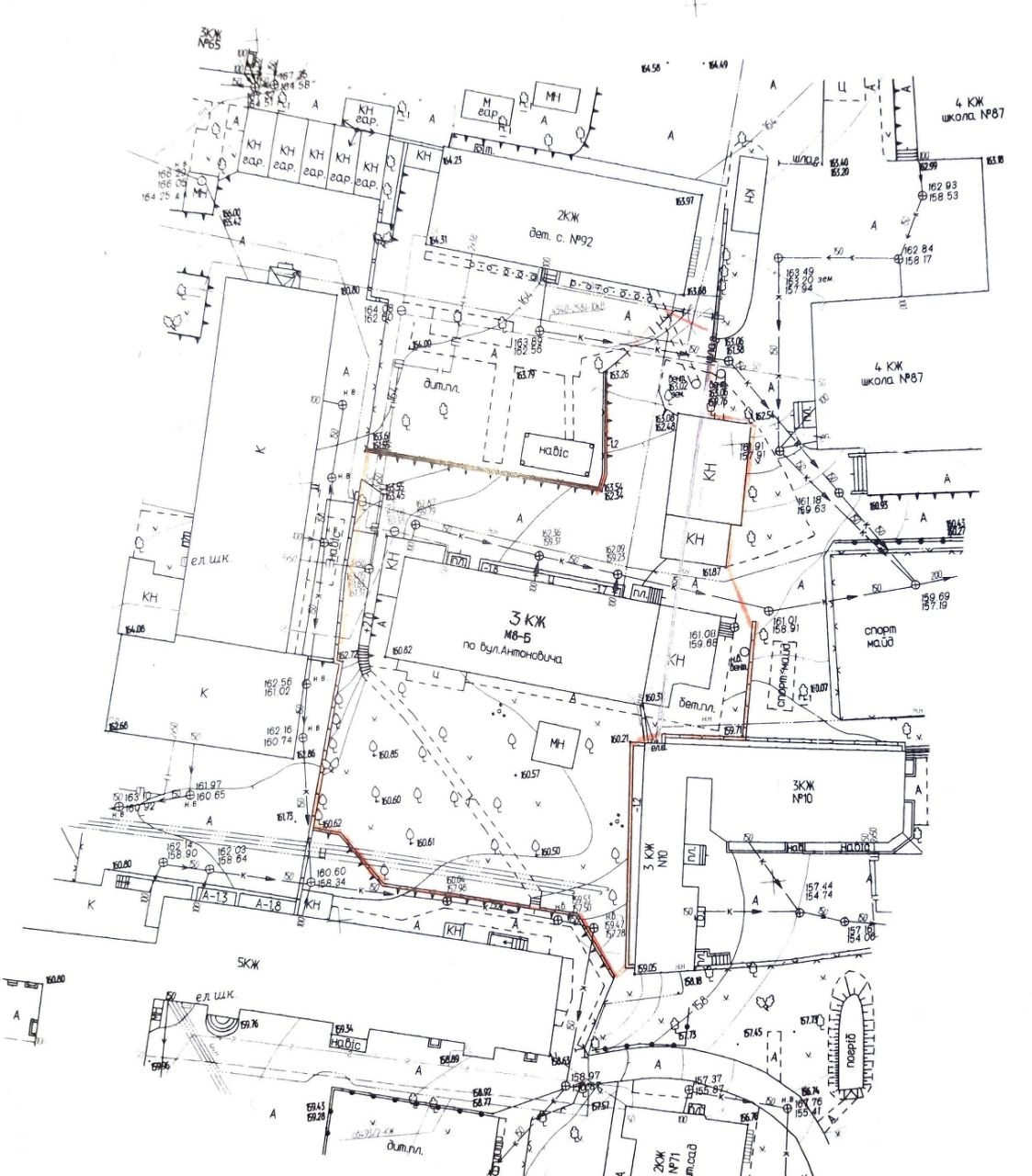 Додаток ВМежі, які встановлено нині (2КЖ – 2-поверховий житловий будинок, який ОСББ «Еліт-Прайм» бере в обслуговування та експлуатацію)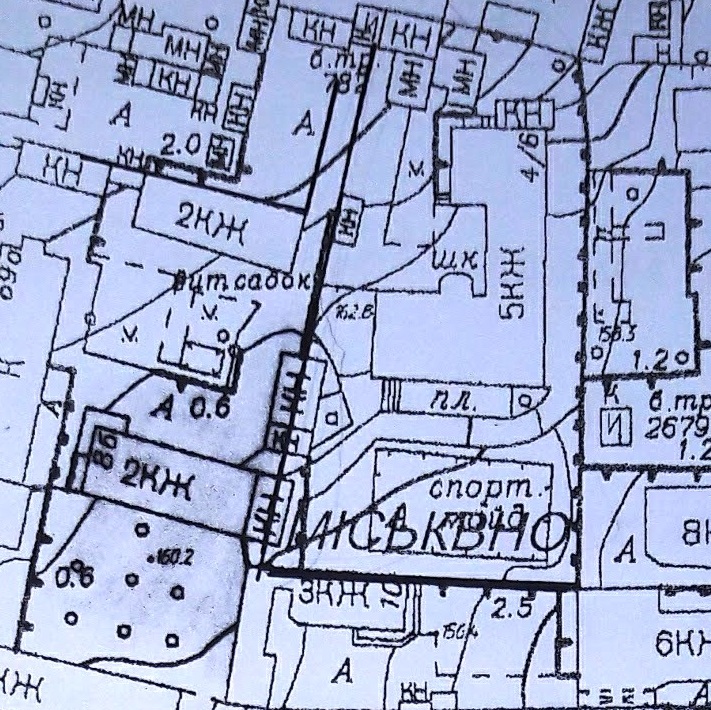 Додаток Г2-поверховий житловий будинок, де створено ОСББ «Еліт-Прайм»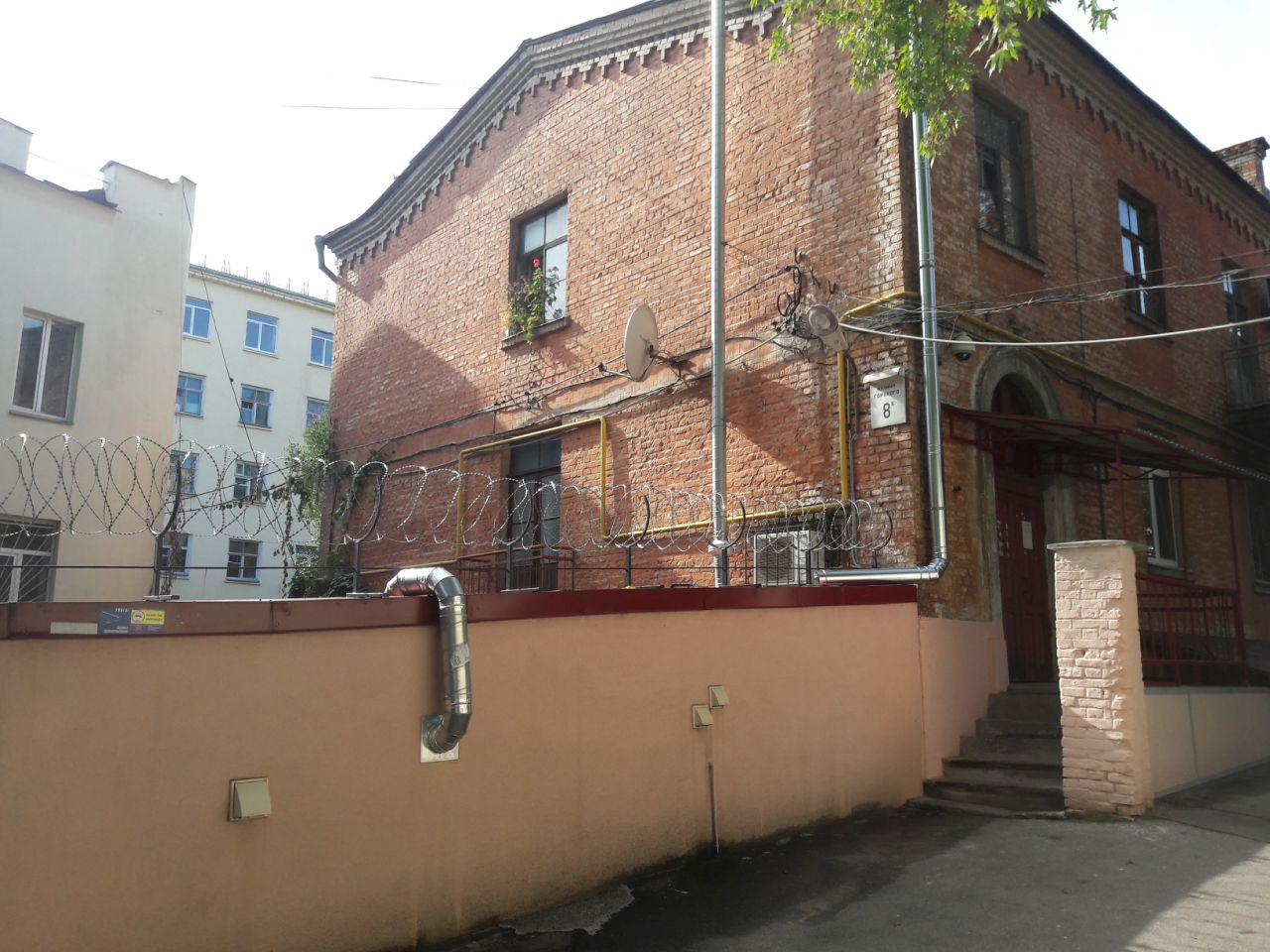 